Kategorie B 	 PlusEnergieBauten 	 PlusEnergieBau®-Diplom 2014Die Familie Andrea und Markus Wäger erstellte 2013 in Ruschein/GR ein Einfamilienhaus (EFH), welches sie als Ferienhaus nutzt. Dank guter Wärmedämmung, effizienten Haushaltsgeräten und LED-Lampen würde das Holzhaus bei ganzjährig bewohntem Zustand 8’400 kWh/a benöti- gen. Der Heizungs- und Warmwasserbedarf wird mittels solarbetriebener Wärmepumpe (WP) gedeckt. Auf dem Dach produziert eine optimal ganzflächig integrierte PV-Dachanlage mit 8 kWp rund 10’150 kWh pro Jahr. Daraus resultiert ein jährlicher Solarstromüberschuss von rund 1’750 kWh. Das PlusEnergie-EFH weist eine Eigenenergieversorgung von 121% auf.121%-PEB-EFH Wäger, 7154 Ruschein/GRDie Familie Wäger erstellte ihr Ferienhaus mit Holz aus der Region. Bei einer ganzjäh- rigen Benutzung des Ferienhauses läge der nach SIA-Werten berechnete Gesamtener- giebedarf bei rund 8’400 kWh pro Jahr. Die nach Süden ausgerichtete, sorgfältig integ- rierte PV-Dachanlage erzeugt 10’150 kWh/a, womit das Gebäude übers Jahr hin- weg betrachtet einen Solarstromüberschuss von 21% aufweist.Da es sich um ein Ferienhaus handelt, welches nicht während des ganzen Jahres benutzt wird, liegt der tatsächliche Gesamt- energiebedarf bei rund 7’580 kWh/a. Der effektive Solarstromüberschuss für das öf- fentliche Netz beträgt folglich 2’570 kWh/a. Mit diesem Solarstromüberschuss könnte ein Elektroauto rund 25’700 km zurückle-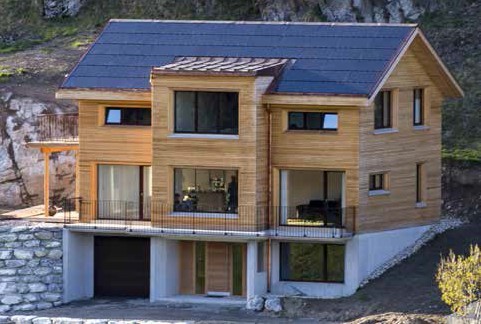 1gen oder 70% mehr als ein „Durchschnitts- auto“, das 15’000 km pro Jahr fährt.Für die sorgfältige Planung und Integra- tion der ganzflächigen Solaranlage auf der Dachsüdseite des PlusEnergie-EFH mit ei- ner positiven Jahresenergiebilanz erhält die Familie Andrea und Markus Wäger das PlusEnergieBau-Diplom 2014.Technische DatenEnergiebedarf (Gemäss SIA)Eigen-EV:  m2       kWp  kWh/m2a		%		kWh/a PV Dach:    55	7.9	184.5	121	10’146◊ Bestätigt von REPOWER am 4.7.2014 Josef Ackermann, Tel. 081 926 26 26Beteiligte Personen:Standort:Markus und Andrea WägerVia Plaun Martin 14, 7154 Ruschein GRBauherrschaft:Markus und Andrea Wäger Oberwaldstrasse 3, 9205 WaldkirchTel. 071 434 60 69, andrea.waeger@waldkir.chArchitektur:Urban WägerSchützengasse 2, 9205 WaldkirchPV-Anlage:Wäger + Co. Elektro- und Photovoltaikanlagen Oberwaldstrasse 3, 9205 Waldkirch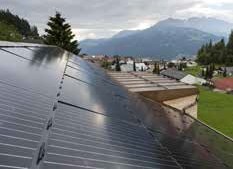 2Das Ferienhaus würde bei ganzjährig bewohn- tem Zustand jährlich 8’400 kWh verbrauchen. Tatsächlich benötigt es nur 7’580 kWh/a.Die ganzflächig optimal integrierte 8 kWp-PV- Anlage erzeugt 10’100 kWh/a und deckt 121% des Gesamtenergiebedarfs von 8’400 kWh/a.Schweizer Solarpreis 2014    |    Prix Solaire Suisse 2014   |    55EBF: 271 m2kWh/m2a%kWh/aHeizung:9.3302’529Warmwasser:4.7151’265Elektrizität:17554’607GesamtEB:Energieversorgung311008’401Energiebilanz (Endenergie)%kWh/aEigenenergieversorgung:12110’146Gesamtenergiebedarf:1008’401Solarstromüberschuss:211’745